Year 13 – Sociology: We will be looking at the distribution of crime according to ethnicity today. You need several ingredients to be successful in an examination question on the patterns of ethnicity and criminal behaviour.My targets for today’s lesson are:______________________________________________________________________________________________________________________________________________________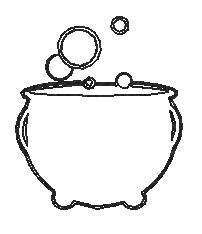 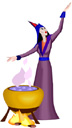 Prisons – Why should we focus on the prison populations and know key statistics of them?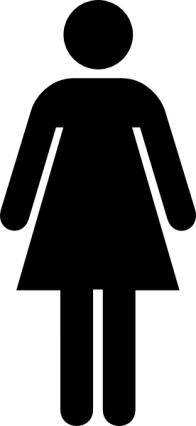 Victims of crime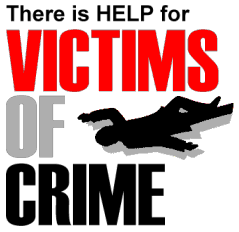 Sociological viewsRacePercentagePossible explanation/pointsWhiteAfro carribean AsianMixed RaceChinese